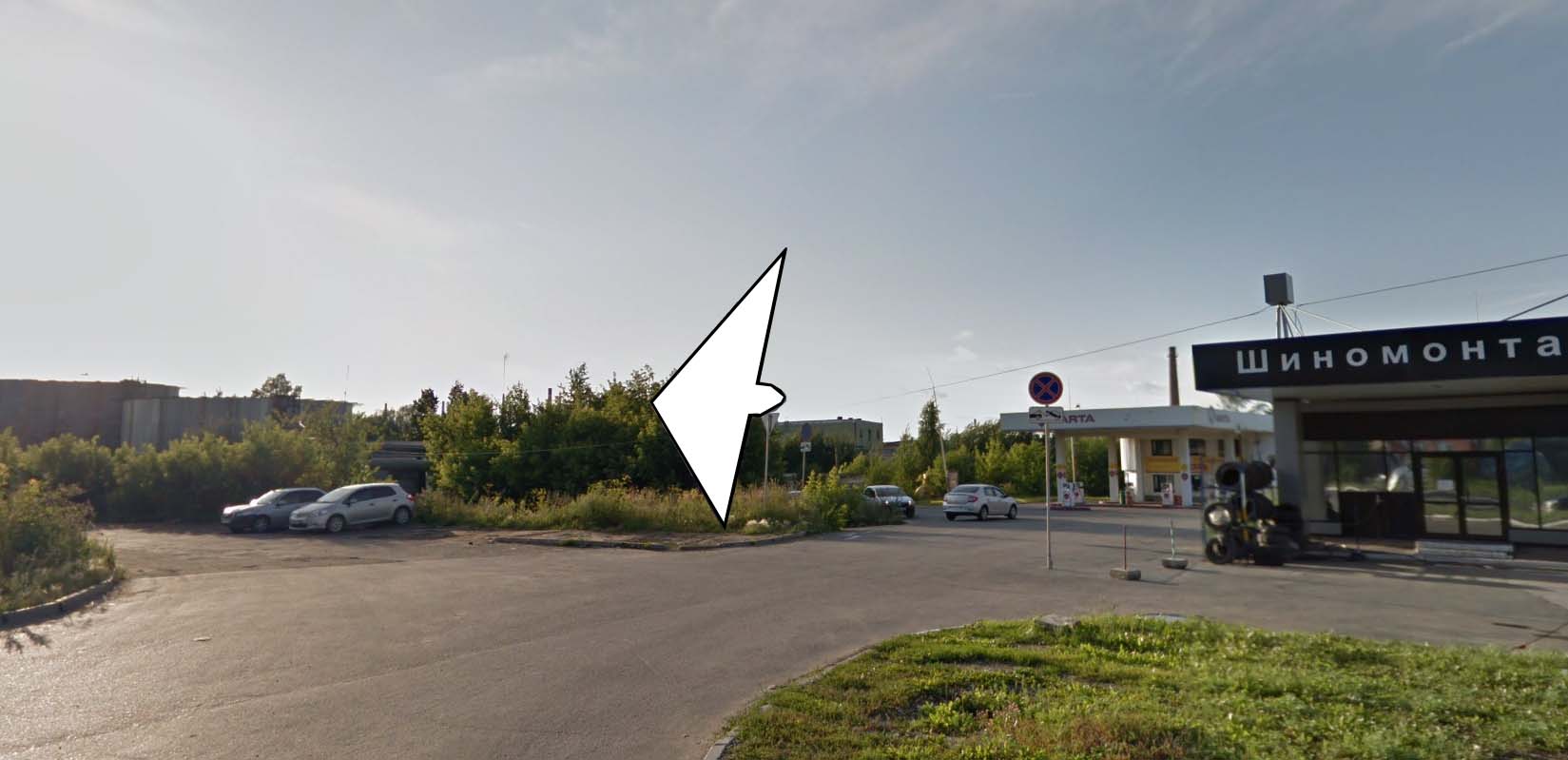 Код местаАдресТип*ВидПлощадь информационных полей, кв. мРазмеры, м (высота, ширина)Количество сторон0213244пр-т Космонавтов, 17д1Нестандартная54,48,5х3,22